Please do not distort or alter the images in any way. Please display in full color or black and white.  PSD files available upon request.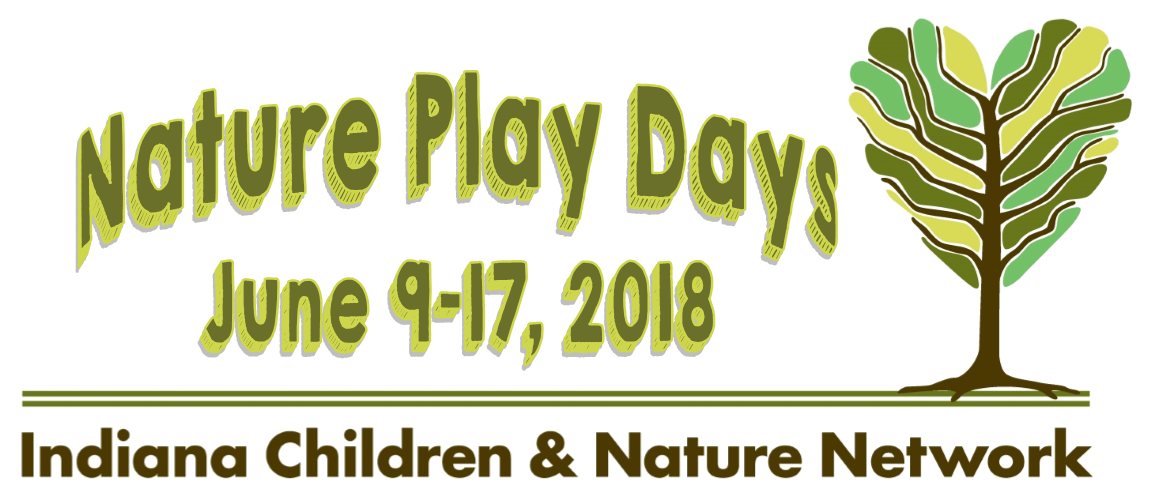 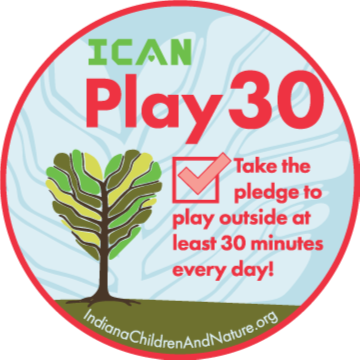 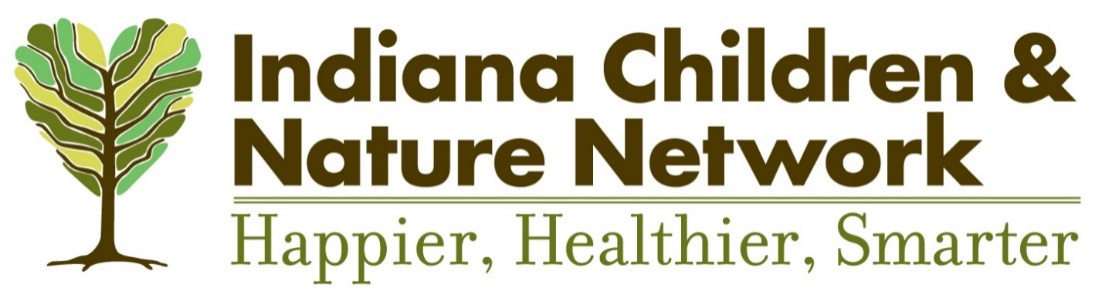 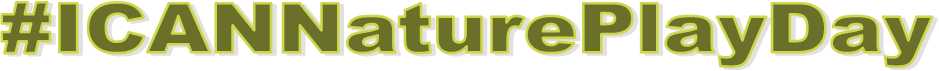 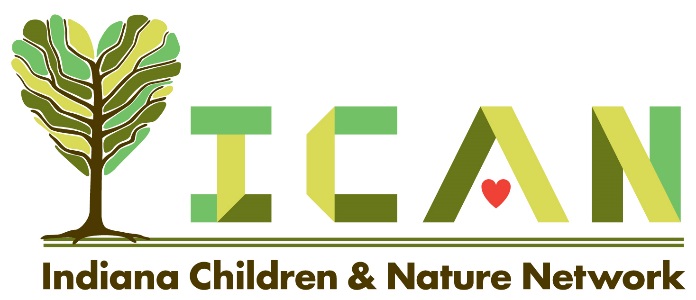 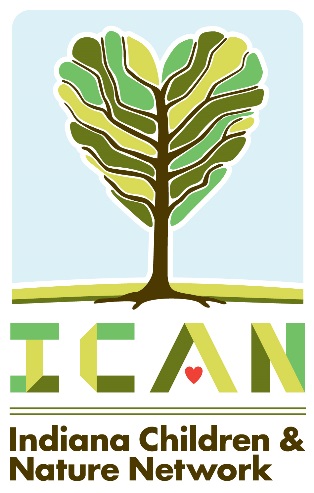 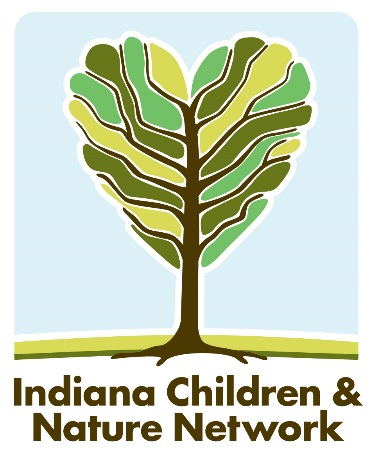 